Семинар учителей математики и информатики Сумпосадской образовательной волости 30 ноября 2012 годаМесто проведения – МОУ «Сумпосадская СОШ»Присутствовали:учителя математики: Чернявская А. Н., Махилёва Н. П., Моревикова Н. Н., Игнатенко Л. Х., Сулковская Т. С., Кичигина В. М., Мышенкова Э А.;учителя информатики: Титова О. А., Фёдорова Л. П., Кононова Н. В., Архипова Е. О., Ермакович Л.А.;учителя начальных классов: Петрусевич С. Г.Титова Е. Т., методист;руководители  ОУ: Соболева Л. В.                                                                                                                                                                                                                                                                                                                    Задачи: методическое сопровождение реализации ФГОС основного общего образования через систему использования активных форм обучения; обеспечения качественного продуктивного взаимодействия учителя и обучающихся в формировании ключевых компетентностей при реализации образовательных программ;методическое сопровождение исследовательской деятельности учителя и обучающихся Программа Активные формы обучения на уроках математики, Чернявская А. Н., руководитель МО учителей математики. Урок по теме «Построение графиков тригонометрических функций с помощью компьютерной программы» - метапредметные связи в преподавании математики информатики, 10 класс, Махилёва Н. П., учитель математики, Титова О. А., учитель информатики.Внеурочное занятие «Путешествие в компьютерную долину», 3 класс, учитель Титова О. А.Обзор статей методического журнала «Всё для учителя. Информатика в школе», рубрика – внеурочная работа, учитель Титова О. А. Исследовательская работа «Магическое число 13», обучающаяся 9 класса Имбра Джесика.Итоги проведения ГИА- 9 класс, ЕГЭ – 11класс в 2012году.Рекомендации по подготовке к ГИА: выявление и распространение позитивного опыта учителей,  достигающих высоких результатов в обучении учащихся за счет построения педагогической деятельности, учитывающей особенности конкретных учеников; определение и разработка актуальных методических проблем, требующих решения; проектирование и организация на этой основе деятельности методических объединений различного уровня по обеспечению более высокого качества подготовки выпускников школ в условиях модернизации образования; проектирование и реализация обучения на основе построения индивидуальной образовательной траектории обучающихсяРефлексия по итогам семинара (краткие высказывания учителей):Игнатенко Л. Х. – привлекла внимание исследовательская работа «Магическое число 13» глубиной раскрытие темы;Сулковская Т. С. – внеурочное занятие по информатике в 3классе показало, что дети усваивают предмет лучше в раннем возрасте;Кичигина В. М. – очень заинтересовала  исследовательская работа «Магическое число 13»;Моревикова Н. Н. – взяла для своей работы «Построение графиков тригонометрических функций с помощью компьютерной программы», увидела Махилёву Н. П., работающую с компьютером на уроках математики в сотрудничестве с учителем информатики;Фёдорова Л. П. – совместная работа учителей математики и информатики - залог успешности учеников, формирование ключевых компетентностей при реализации образовательных программ;Кононова Н. В. – использование программы «Графики и функции»;Архипова Е. О. –всё, что увидела и услышала, для «меня методическая учёба»;Ермакович Л.А. - внеурочное занятие по информатике в 3классе показало, что дети усваивают предмет лучше в раннем возрасте, взяла для своей работы «Построение графиков тригонометрических функций с помощью компьютерной программы».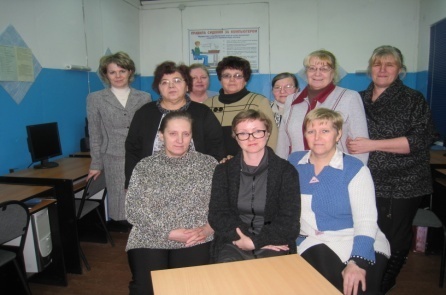 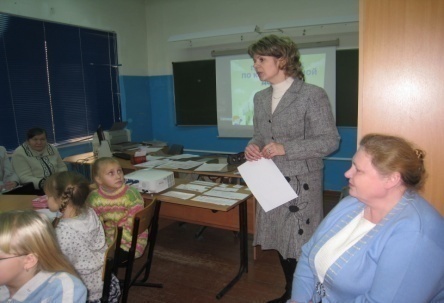 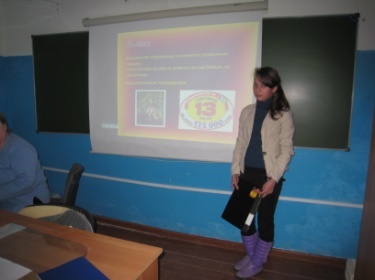    Учителя волости (фото на память)         Занятие в 3классе        Выступает Имбра ДжесикаМетодист Титова Е. Т.